DNIPRO OPEN CUP 2020у класі Platu25відбіркові етапим. Дніпро, Яхт-клуб “Bartolomeo Best River Resort”ВІТРИЛЬНИЦЬКА ІНСТРУКЦІЯПРАВИЛА1.1.Регата проводиться за Правилами відповідно до визначення «Правила» у Правилах вітрильницьких перегонів (ПВП) 2017-2020.Повідомлення змагунамПовідомлення змагунам вівішуватимуться на дошці офіційних повідомлень, яка знаходиться в яхт-клубі “Bartolomeo Best River Resort”,або у режимі он-лайн. Перегоновий офіс та місце для проведення бріфінгів і слухань знаходиться у павільоні кав’ярні біля причалу.Перегоновий офіс відчинено з 09:30 і принаймні до закінчення роботи протестового комітету. Час роботи Перегонового офісу може буди подовжений за рішенням Перегонового комітету.  Зміни вітрильницької інструкціїПро будь-які зміни вітрильницької інструкції буде письмово повідомлено до 09.30 дня, коли вони набувають чинності, але про зміни у розкладі перегонів повідомлятиметься до 20:00 напередодні набування ними чинності.Сигнали на березіСигнали на березі подаватимуться на щоглі судна перегонового комітету.Судна залишатимуть місце базування відповідно до інформації на брифінгу капітанів.У разі на березі буде піднесено прапор АР, то визначення «за одну хвилину» змінюється на «не раніше ніж за 30 хв».Програма та розклад перегонівПерегони відбуватимуться за наступним розкладом:День #1
11:30 〰️ Реєстрація учасників, яхт-клуб «Bartolomeo Best River Resort»11:45 〰️ Брифінг та жеребкування яхт12:00 〰️ Вихід на воду12:45 〰️ Початок стартової процедури17:00 〰️ Підведення підсумків I дняДень #2
12:00 〰️ Вихід на воду12:45 〰️ Початок стартової процедури;17:00 〰️ Підведення підсумків. Церемонія нагородження переможців.Не пізніше ніж за 5 хвилин перед попереджувальним сигналом перших перегонів дня буде підноситися помаранчевий прапор стартової лінії, у супроводі одного звукового сигналу, щоб привернути увагу учасників, що незабаром буде розпочато стартову процедуру.Попереджувальний сигнал для кожних наступних перегонів буде подаватися якнайскоріше за практичною можливістю. Судна мають пильнувати початку перегонів чи низки перегонів, які розпочнуться незабаром.Останнього перегонового дня жодного попереджувального сигналу не буде подано після 15.30.Формат перегонів Змагання складатимуться з перегонів флоту. Для участі у перегонах, яхти між екіпажами розподіляються за жеребом перед початком кожного перегонового дня. Планується проведення 8 перегонів у кожному етапі. Прапор класуПрапором класу Platu 25 буде прапор MIR.Район перегонівПерегони відбуватимуться на акваторії р. Дніпро (між Новим та Мерефо- Херсонським мостом).ДистанціїКонфігурація, послідовність проминання знаків і належні сторони їх огинання та варіанти провітрилення дистанцій буде зображено на схемі. (додаток 1) до ВІ.У разі сильних заходів вітру, на дистанції може бути встановлено два знаки № 1 та 1а, які будуть відрізнятися кольором. (1 та 1а червоного кольору і 1, 1а жовтого кольору. Під час стартової процедури на судні перегонового комітету буде підноситися прапор, відповідного, червоного або жовтого кольору, не пізніше за 1 хв. до сигналу «СТАРТ» (це є зміною пр.27.1).Знаки Поворотним знаком 1, 1а слугуватимуть циліндричні буї жовтого кольору, або циліндричні буї червоного кольору, в залежності від піднесеного на судні перегонового комітету, прапора (червоного або жовтого).  Брамовими знаками 3S і 3 P слугуватимуть циліндричні буї синього  кольору.Стартовим та Фінішним знаками слугуватимуть судно перегонового комітету та циліндричний буй жовтого кольору.Стартове і фінішне судно перегонового комітету вважається знаком.Реєстрація екіпажів на етапЕкіпажі, які беруть участь в етапі, повинні зареєструватися на регату не пізніше ніж за 3 дні до початку регати. Реєстрація проводиться менеджером  або капітаном кожного екіпажу на сайті sail-races.com.Екіпаж може внести зміни в реєстраційну форму до 09:30 першого гоночного дня.У перший гоночний день етапу, кожен член екіпажу підписує реєстраційну форму   (декларацію) в гоночному комітеті перед отриманням яхти. Форма автоматично формується на основі внесених екіпажем реєстраційних даних на сайті sail-races.com, завантажується і роздруковується повноважним організатором для надання екіпажам на підпис.  Реєстрація суденСудна, які з'явилися до місця старту, мають зареєструватися. Задля реєстрації вони повинні провітрилити за кормою стартового судна та привернути до себе увагу перегонового комітету. СтартСтарти перегонам даватимуться за ПВП 26.Стартова лінія буде між штоком  на стартовому судні та стартовим знаком на її лівому кінці.Судно, яке стартувало пізніше ніж через чотири хвилини після сигналу стартування, отримує в заліку НСТ (DNS). Це є зміною ПВП А4 та А5. ФінішФінішна лінія буде між штоком  на фінішному судні та фінішним знаком відповідно до схеми проходження дистанції. Система покараньЩодо порушень ПВП частини 2, пр. 31 та 42, то буде застосовуватися суддівство на воді Ампайрами. Коли судно протестує стосовно правил Частини 2, пр.31, чи 42, то воно не має права на слухання, це є зміною пр. 60, а застосовується наступне:З нього мають за першої слушної можливості вигукнути «Протест» і піднести червоного прапора так, аби впадало у вічі.Судно, яке, можливо, порушило одне, чи й більше, правил Частини 2 або правило 31, чи 42 у перегонах, може визнати порушення і прийняти покарання, виконавши один поворот, оверштаг чи фордевінд. Якщо судно вітрилить курсом менше ніж 90 до справжнього вітру, то воно може виправдатись, зробивши поворот фордевінд, якщо курсом більше 90 , зробивши поворот оверштаг.  Якщо воно вірогідно порушило правило Частини 2 і правило 31 у тому самому інциденті, то воно не повинне приймати покарання за порушення правила 31. Судно, яке є учасником інциденту, може реагувати негайно, виконавши відповідне покарання, або ж явно зазначити, що воно зробить це якомога швидше за можливістю (це є зміною ПВП 44.1.).Якщо жодне з суден не виконує покарання, то ампайр має вирішувати, чи накладати покарання на якесь із суден, чи ні.Якщо більш ніж одно судно порушило правила і не було виправданим, то ампайр може накласти покарання на будь яке із суден, що порушило правила і не виконало відповідне покарання.Ампайр у супроводі звукового сигналу має сигналізувати про своє рішення наступним чином:зелений прапор -> “жодних покарань”;червоний прапор -> “виконати покарання”.Яхта, на яку накладено покарання ампайром, має виправити помилку, зробивши один оберт, який включає один поворот оверштаг та один поворот фордевінд (це є зміною ПВП 44.1.), якщо тільки ампайр вигуком не зазначить іншу кількість обертів. У такому разі яхта має виконати зазначену кількість обертів.Ампайр може накласти покарання на яхту без наявності протесту та піднесення червоного прапора у разі порушення пр. 31, 42 та 14 (якщо наслідком порушення цього правила, ймовірно, було пошкодження матеріальної частини).Рішення ампайра, його дії, або ж відсутність дій з його боку, не можуть бути:підставою для відшкодування,предметом для апелювання за пр. 70, абоприпинення перегонів після того, як вони були розпочаті.Протестовий комітет може розглянути питання щодо надання відшкодування, якщо вважатиме, що офіційне судно, в тому числі і судно ампайрів, вірогідно серйозно стало на заваді судну, що змагалося і ці дії стали причиною значного погіршення результату судна. Уразі ампайр не виніс жодного рішення, судно що протестувало може діяти за пр. 60.1. Воно має нести протестовий прапор до фінішу і заявити на фініші про свій намір подавати протест. Далі діяти за пр. 61.2 і далі за процедурою, передбаченою частиною 5 ПВП. Обмежений час Протести та звернення про відшкодуванняУчасники змагань мають можливість подати протест на березі, за порядком, передбаченим у пункті 14.7 вітрильницької інструкції. Протестові бланки надаються в бюро регати та приймаються протягом 45 хвилин після приходу судна Перегонового комітету. ЗалікРегата (етап) вважатиметься такою, що відбулася, якщо буде завершено принаймні 3 перегони. Регата (етап) складається із 8 перегонів флоту (орієнтовно по 4 щоденно). У разі проведення 5 та більше перегонів в етапі вилучатиметься один гірший результат судна. Кожна команда DNIPRO OPEN CUP 2020 приймає участь у чотирьох етапах, згідно турнірної таблиці, яка опублікована у Положенні про змагання MIR CUP 2020 та DNIPRO OPEN CUP 2020, та за отриманими результатами  4 найсильніших команд приймають участь у Cрібному фіналі.Виявлення 4 сильніших команд відбуватиметься шляхом підрахунку суми результатів 4-х пройдених кожною командою етапів.  Підрахунок результатів етапу відбуватиметься таким чином:За кожен етап команда отримає бал регати, який розраховується як загальна кількість набраних очок з вилученням гіршого приходу поділена на загальну кількість проведених на етапі перегонів (це є зміною А2.1). Переможцем етапу стає команда, яка мае найменьший бал. Результати чотирьох пройдених етапів сумуються та діляться на 4.У Срібний фінал команди заходять з обнуленими результатами. Останні перегони Срібного фіналу матимуть коефіцієнт 2 (медальна гонка), та не можуть бути вилучені як гірший результат. Гірший результат може бути вилучений після проведення 5 і більше перегонів. Правила щодо безпекиСудно, яке зійшло з дистанції, має якомога скоріше сповістити про це Перегоновий комітет.Застосовується пр.40. Заміна екіпажу або спорядженняЗаміна пошкодженого або втраченого спорядження, яке було допущено до змагань, без згоди на те перегонового комітету не дозволяється. Звернення до перегонового комітету щодо заміни має бути зроблено за першої слушної нагоди.Екіпажам заборонено змінювати налаштування вант та штагу. Дозволяється використання власного спінакера (Українського виробництва), а також проводити зміну або перелаштування бігучого такелажу з обов’язковим поверненням налаштувань після закінчення гоночного дня.Заміна у складі екіпажу протягом етапу дозволяється за умови узгодження з організаторами змагань, із складу людей, які записані у заявці цієї команди. НагородженняЕкіпажі - переможці та призери – нагороджуються згідно положення. Безпека і відповідальністьКожен учасник відповідно до правила 4 ПВП (рішення про участь у перегонах) бере участь у перегонах на свій власний розсуд і відповідальність. Попри наявність організованої повноважним організатором на період змагань патрульно-рятувальної служби, яка надаватиме кваліфіковану допомогу кожному, хто потерпатиме на воді, а ні сам Повноважний організатор, а ні Перегоновий і Протестовий комітети та інші офіційні особи, які проводять перегони, не беруть на себе юридичної відповідальності за життя, можливі травми спортсменів, пошкодження або втрату майна, що спричинилися у змаганнях, або у зв'язку зі змаганнями.Додаток 1Схема дистанції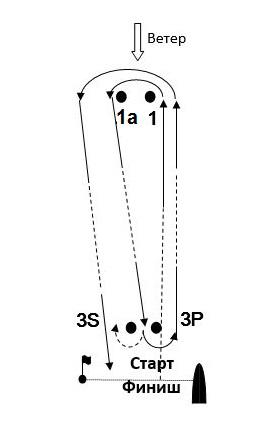 Порядок проходження дистанціїСтарт – 1–1а – 3S/3P – 1–1a – ФінішКласПланований час перегонівОбмежений час перегонівОбмежений час фінішуванняЧас протестуванняPlatu2540 хв.60 хв.15 хв.45 хв.